	påskebasar	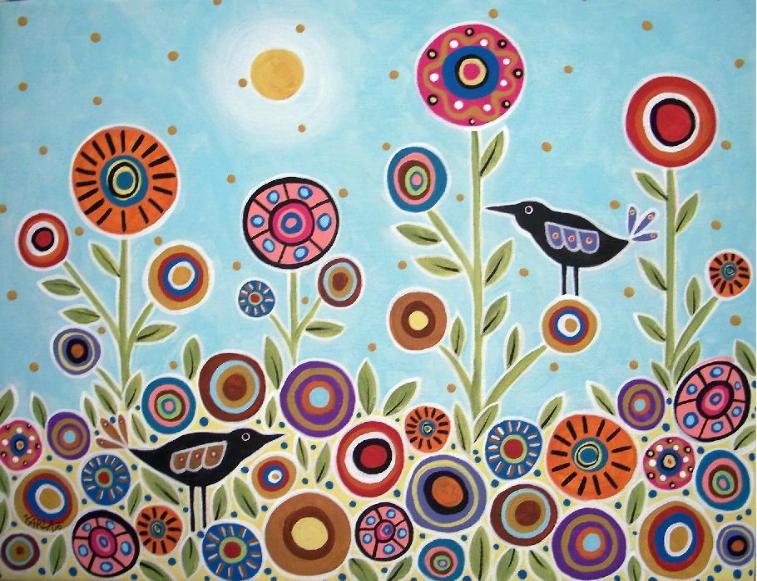 skjærtorsdag i vidsyn-flendalenfra kl. 13.00STORT BORD MED GEVINSTER I ULIKE MATERIALER, EGET BARNEBORD, DUKKE MED VUGGE OG UTSTYR, STOR SEKK MED TILBEHØR, LYNLOTTERI kafe – SUPPE, VAFLER, PØLSER m.munderholdning fra kl. 19.00trekning fra kl. 19.30velkommen til en koselig dag i lokalet!årets komité: inger, astrid h.e, bente lise, reidun og gerd